                                                                                                                                                                                                        О Т К Р Ы Т О Е    А К Ц И О Н Е Р Н О Е     О Б Щ Е С Т В О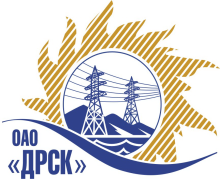 		Протокол выбора победителягород  Благовещенск, ул. Шевченко, 28ПРЕДМЕТ ЗАКУПКИ:Открытый запрос предложений на право заключения Договора на поставку продукции «Зап. части к масляным выключателям к ВМГ» для нужд филиалов ОАО «ДРСК» «Амурские электрические сети», «Приморские электрические сети», «Электрические сети Еврейской автономной области»  (закупка № 469 раздела 1.2). Плановая стоимость: 1 714 000.00  рублей без  учета НДС.ПРИСУТСТВОВАЛИ:	На заседании присутствовали 7 членов Закупочной комиссии 2 уровня. ВОПРОСЫ, ВЫНОСИМЫЕ НА РАССМОТРЕНИЕ ЗАКУПОЧНОЙ КОМИССИИ: О признании предложений соответствующими условиям закупки.О признании предложений несоответствующими условиям закупки.3. О предварительной ранжировке предложений.4. О проведении переторжки.5. Выбор победителя.ВОПРОС 1 «О признании предложений соответствующими условиям закупки»ОТМЕТИЛИ:Предложения ООО "Энергозапчасть" г. Екатеринбург, ООО "Уралэлектроком" г. Екатеринбург, ООО "Электроаппарат"  г. Самара, ООО "Компания "ДСА-Урал" г. Екатеринбург, ООО "Политэкс Элект" г. Екатеринбург,  признаются удовлетворяющим по существу условиям закупки. Предлагается принять данные предложения к дальнейшему рассмотрению.ВОПРОС 2 «О признании предложений несоответствующими условиям закупки»ОТМЕТИЛИ:Предложение ООО "Энерготехсоюз" г. Екатеринбург, предлагается отклонить от дальнейшего рассмотрения, т.к. в предложении участника количество приводов ПП-67 (3 шт.) не соответствует запрашиваемому (5 шт.).Предложения ООО "УЭЗЧ" г. Екатеринбург, ООО "УЭТМ-Монтаж" г. Екатеринбург, ЗАО "Чебоксарский Электроаппарат" г. Чебоксары предлагается отклонить от дальнейшего рассмотрения, т.к. участники не подтвердили последнюю сделанную на ЭТП ставку.ВОПРОС 3 «О предварительной ранжировке предложений»ОТМЕТИЛИ:В соответствии с требованиями и условиями, предусмотренными извещением о закупке и Закупочной документацией, предлагается предварительно ранжировать предложения следующим образом: ВОПРОС 4 «О проведении переторжки»ОТМЕТИЛИ:Учитывая результаты экспертизы предложений Участников закупки, Закупочная комиссия полагает не целесообразным проведение переторжки.ВОПРОС 5 «Выбор победителя»ОТМЕТИЛИ:На основании вышеприведенной ранжировки предложений предлагается признать Победителем Участника, занявшего первое место, а именно: ООО "Энергозапчасть" (Российская Федерация, 620142, г. Екатеринбург, ул. Щорса, 7), предложение на поставку продукции  «Зап. части к масляным выключателям к ВМГ» для нужд филиалов ОАО «ДРСК» «Амурские электрические сети», «Приморские электрические сети», «Электрические сети Еврейской автономной области» на следующих условиях: Цена: 1 486 000,00 руб. (Цена без НДС) (1 753 480,00 руб. с учетом НДС). Срок поставки: до 30.06.2013г. Условия оплаты: до 31.07 2013г. Гарантийный срок: 12 месяцев. Срок действия предложения – до 31 июля 2013г.РЕШИЛИ:1. Признать предложения ООО "Энергозапчасть" г. Екатеринбург, ООО "Уралэлектроком" г. Екатеринбург, ООО "Электроаппарат"  г. Самара, ООО "Компания "ДСА-Урал" г. Екатеринбург, ООО "Политэкс Элект" г. Екатеринбург соответствующими условиям закупки.2. Предложения ООО "Энерготехсоюз" г. Екатеринбург, ООО "УЭЗЧ" г. Екатеринбург, ООО "УЭТМ-Монтаж" г. Екатеринбург, ЗАО "Чебоксарский Электроаппарат" г. Чебоксары отклонить от дальнейшего рассмотрения.3.  Утвердить ранжировку предложений:1 место: ООО "Энергозапчасть" г. Екатеринбург;2 место: ООО "Уралэлектроком" г. Екатеринбург;3 место: ООО "Электроаппарат"  г. Самара;4 место: ООО "Компания "ДСА-Урал" г. Екатеринбург;5 место: ООО "Политэкс Элект" г. Екатеринбург.3. Процедуру переторжки не проводить.4. Признать Победителем ООО "Энергозапчасть" (Российская Федерация, 620142, г. Екатеринбург, ул. Щорса, 7), предложение на поставку продукции  «Зап. части к масляным выключателям к ВМГ» для нужд филиалов ОАО «ДРСК» «Амурские электрические сети», «Приморские электрические сети», «Электрические сети Еврейской автономной области» на следующих условиях: Цена: 1 486 000,00 руб. (Цена без НДС) (1 753 480,00 руб. с учетом НДС). Срок поставки: до 30.06.2013г. Условия оплаты: до 31.07 2013г. Гарантийный срок: 12 месяцев. Срок действия предложения – до 31 июля 2013г.ДАЛЬНЕВОСТОЧНАЯ РАСПРЕДЕЛИТЕЛЬНАЯ СЕТЕВАЯ КОМПАНИЯУл.Шевченко, 28,   г.Благовещенск,  675000,     РоссияТел: (4162) 397-359; Тел/факс (4162) 397-200, 397-436Телетайп    154147 «МАРС»;         E-mail: doc@drsk.ruОКПО 78900638,    ОГРН  1052800111308,   ИНН/КПП  2801108200/280150001№            -МР                  «     » апреля 2013 года№Наименование участника и его адресПредмет и общая цена заявки на участие в запросе предложений 1ООО "Энергозапчасть" (Российская Федерация, 620142, г. Екатеринбург, ул. Щорса, 7)Цена: 1 486 000,00 руб. (Цена без НДС)(1 753 480,00 руб. с учетом НДС)Срок поставки: до 30.06.2013г.Условия оплаты: до 31.07 2013г.Гарантийный срок: 12 месяцев.Срок действия предложения – до 31 июля 2013г.2ООО "Уралэлектроком" (620017, Россия, Свердловская область, г. Екатеринбург, ул. Старых большевиков, д. 2-а/1, оф. 507)Цена: 1 580 000,00 руб. (Цена без НДС)(1 864 400,00 руб. с учетом НДС)Срок поставки: до 30.06.2013г.Условия оплаты: до 31.07.2013г.Гарантийный срок: 12 месяцев.Срок действия предложения – до 30 июля 2013г.3ООО "Электроаппарат" (443009, Самарская область, г. Самара, пер. Ю Павлова, 8, 10 )Цена: 1 620 844,00 руб. (Цена без НДС)(1 912 595,92 руб. с учетом НДС)Срок поставки: до 25.06.2013г.Условия оплаты: в течение 30 календарных дней с момента получения продукции.Гарантийный срок: 12 месяцев.Срок действия предложения – до 01 июня 2013г.4ООО "Компания "ДСА-Урал" (Свердловская область, 620144, г. Екатеринбург, ул. Серова, 45, литер А)Цена: 1 653 551,00 руб. (Цена без НДС)(1 951 190,18 руб. с учетом НДС)Срок поставки: до 30.06.2013г.Условия оплаты: до 31.07.2013г.Гарантийный срок: 12 месяцев.Срок действия предложения – до 30 июня 2013г.5ООО "Политэкс Элект" (620135, г. Екатеринбург, ул. Красных Командиров, 32-196.)Цена: 1 676 865,00 руб. (Цена без НДС)(1 978 700,70 руб. с учетом НДС)Срок поставки: до 30.06.2013г.Условия оплаты: до 31.07.2013г.Гарантийный срок: 12 месяцев.Срок действия предложения – до 30 июня 2013г.Ответственный секретарь Закупочной комиссии: Моторина О.А. «___»______2013 г._______________________________Технический секретарь Закупочной комиссии: Курганов К.В.  «___»______2013 г._______________________________